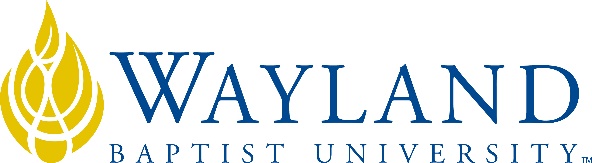 SYLLABUS: SENIOR SEMINAR GRAD0001 VC01WAYLAND BAPTIST UNIVERSITY MISSION STATEMENT: Wayland Baptist University exists to educate students in an academically challenging, learning-focused and distinctively Christian environment for professional success and service to God and humankind.COURSE PREFIX, NUMBER & NAME:  GRAD 0001 VC01: Senior SeminarTERM:  Fall 1 8-week term (Aug. 9-Oct. 2)INSTRUCTOR:   Dr. Rosemary Peggram, WBU Director of Student SuccessCONTACT INFORMATION:  Office phone: 806-291-3414, Email: peggramr@wbu.edu OFFICE HOURS, BUILDING & LOCATION:  Gates Hall, 1st floor, across from main entrance; usually in office 9 a.m. to 5 p.m. Monday – Friday.  Campus/offices closed Fridays during summer.COURSE MEETING TIME & LOCATION:This course is offered completely online through the Blackboard portal.CATALOG DESCRIPTION: This course is mandatory for all Plainview and External undergraduate students during the last two terms prior to graduation; a 15-clock-hour seminar which allows students to complete graduation requirements and testing.  The graduation fee is included in the course fee, and the seminar is required for graduation.  Certain business majors required to pay an additional Major Field Exam Fee.PREREQUISITE:The student must have reached senior status and gain approval of their academic advisor to enroll in the course.REQUIRED TEXTBOOK AND RESOURCES:  No textbook is required for this course. Materials/links/videos will be accessible through the course on Blackboard so you may complete the assignments on your own.OPTIONAL MATERIALS: NoneCOURSE OUTCOMES AND COMPETENCIES:By the conclusion of this course, students will have:Received instruction on completing the major steps required to graduate from Wayland Baptist University;Received information on optional activities related to graduation ceremonies and traditions;Received valuable content related to finding employment after college, including job searching and interviewing, building a resume and other related tasks;Received valuable content related to life after college, including developing a home budget for responsible spending, saving and debt-repayment; communicating professionally; keeping in touch with Wayland as an alumnus; and taking advantage of alumni benefits available to them.ATTENDANCE REQUIREMENTS:This is an online course, so no real attendance is taken. Completing the steps in the course checklist (gradebook) may be done by the suggested timeline or at the student’s desired pace, as long as all are completed by the close of the term. All requirements due by Oct. 2, 2021 to receive credit for the course.STATEMENT ON PLAGIARISM & ACADEMIC DISHONESTY:Wayland Baptist University observes a zero tolerance policy regarding academic dishonesty. Per university policy as described in the academic catalog, all cases of academic dishonesty will be reported and second offenses will result in suspension from the university. The policy statement is located in Course Information of your course. Academic misconduct for which a student is subject to penalty includes all forms of cheating, such as illicit possession of examinations or examination materials, forgery, or plagiarism.  (Plagiarism is the presentation of the work of another as one’s own work).DISABILITY STATEMENT:In compliance with the Americans with Disabilities Act of 1990 (ADA), it is the policy of Wayland Baptist University that no otherwise qualified person with a disability be excluded from participation in, be denied the benefits of, or be subject to discrimination under any educational program or activity in the university. The Coordinator of Counseling Services serves as the coordinator of students with a disability and should be contacted concerning accommodation requests at (806) 291-3765. Documentation of a disability must accompany any request for accommodations.  COURSE REQUIREMENTS & GRADING CRITERIA:University grading system:  A  90-100   B  80-89   C  70-79   D 60-69   F  below 60   I incomplete  W withdrawalFor This Course:  Completion of all class assignments is required to receive credit in the course. CR – Credit (A-D)	Has completed all requirements NCR –No Credit		Did not complete all requirements Due by Oct. 2, 2021.NOTE: Students shall have protection through orderly procedures against prejudices or capricious academic evaluation. A student who believes that he or she has not been held to realistic academic standards, just evaluation procedures, or appropriate grading, may appeal the final grade given in the course by using the student grade appeal process described in the Academic Catalog. Appeals may not be made for advanced placement examinations or course bypass examinations. Appeals are limited to the final course grade, which may be upheld, raised, or lowered at any stage of the appeal process. Any recommendation to lower a course grade must be submitted through the Vice President of Academic Affairs/Faculty Assembly Grade Appeals Committee for review and approval. The Faculty Assembly Grade Appeals Committee may instruct that the course grade be upheld, raised, or lowered to a more proper evaluation.SUGGESTED ASSIGNMENT SCHEDULE:Graduation Ceremonies:  Please see the academic calendar online to find the specific graduation dates information for your campus. WeekPresenterAssignmentDue by End of termOn your own1. Complete the online ETS testing profile.  Instructions on Blackboard.2. Complete the major field exam for your discipline.  Have advisor email instructor when this is completed.Week 1Due by Aug 14 (except for Start Here & discussion)1. Read Home page -Start Here items and look over syllabus and 8-week schedule2.  Submit Student Introduction to Discussion board by Aug. 11.3. Complete Alumni Update form.4. Complete the Graduating Student Survey.5. Complete & submit graduation applications.Week 2Due by Aug. 21Nicole Adams, Coordinator of Student ActivitiesLezlie Hukill, CFO for WBU1. Read handout about class rings and invitations 2. Watch video about Torch and Mantle (Plainview students only)3. Watch video on business office requirements for graduation4. Read information on financial aid requirements for graduation5.  Start working on the On Your Own itemsWeek 3Due by Aug. 28Danny Salazar, alumnus1. Watch video on setting yourself apart in the job hunt, interview skills, networking2. Complete discussion questions and submit in BlackboardWeek 4Due by Sept. 4Johnny Terra, alumnus1. Watch video on financial planning and budgeting, loan repayment and savings2. Complete discussion questions and submit in BlackboardWeek 5Due by Sept. 11.    MTS corrected resume & CL due by Sept 18.Multidisciplinary Tutorial Services (MTS)1. Watch video on resume building, view examples 2. Create a resume and cover letter 3. Make appointment with MTS to get it critiqued4. Corrected version and proof of completed appointment due Sept. 18 Week 6Due by Sept. 18Teresa Young, Director of Alumni Relations1. View video on Alumni Association benefits, programs2. View video on CollegeCentral.com job portal3. Complete discussion questions and submit in Blackboard.Week 7Due by Sept 25Dr. Brent Lynn, Director of Multidisciplinary Tutorial Services1. Watch video on professional Communication tips – social media, business letters, email, phone, texts, etc.2. Complete discussion questions and submit in Blackboard Week 8Due by Oct. 21. Visit the Graduate Studies webpage 2. Complete discussion questions and submit in Blackboard3. Complete the Sr. Seminar feedback survey.